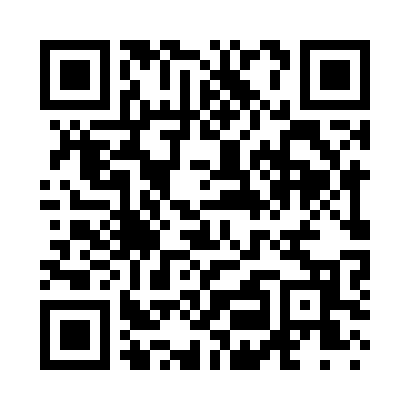 Prayer times for Castle Danger, Minnesota, USAMon 1 Jul 2024 - Wed 31 Jul 2024High Latitude Method: Angle Based RulePrayer Calculation Method: Islamic Society of North AmericaAsar Calculation Method: ShafiPrayer times provided by https://www.salahtimes.comDateDayFajrSunriseDhuhrAsrMaghribIsha1Mon3:125:151:105:239:0511:072Tue3:135:161:105:239:0511:073Wed3:135:161:105:239:0411:074Thu3:145:171:115:239:0411:075Fri3:145:181:115:239:0411:076Sat3:155:181:115:239:0311:077Sun3:155:191:115:239:0311:078Mon3:165:201:115:239:0211:069Tue3:185:211:115:239:0211:0410Wed3:195:221:125:239:0111:0311Thu3:215:231:125:239:0011:0212Fri3:225:241:125:239:0011:0013Sat3:245:241:125:238:5910:5914Sun3:265:251:125:228:5810:5715Mon3:275:261:125:228:5710:5616Tue3:295:271:125:228:5610:5417Wed3:315:281:125:228:5610:5318Thu3:335:301:125:228:5510:5119Fri3:355:311:125:218:5410:4920Sat3:365:321:125:218:5310:4721Sun3:385:331:125:218:5210:4622Mon3:405:341:135:208:5110:4423Tue3:425:351:135:208:4910:4224Wed3:445:361:135:208:4810:4025Thu3:465:371:135:198:4710:3826Fri3:485:391:135:198:4610:3627Sat3:505:401:135:188:4510:3428Sun3:525:411:135:188:4310:3229Mon3:545:421:125:178:4210:3030Tue3:565:431:125:178:4110:2831Wed3:585:451:125:168:3910:26